Employment Information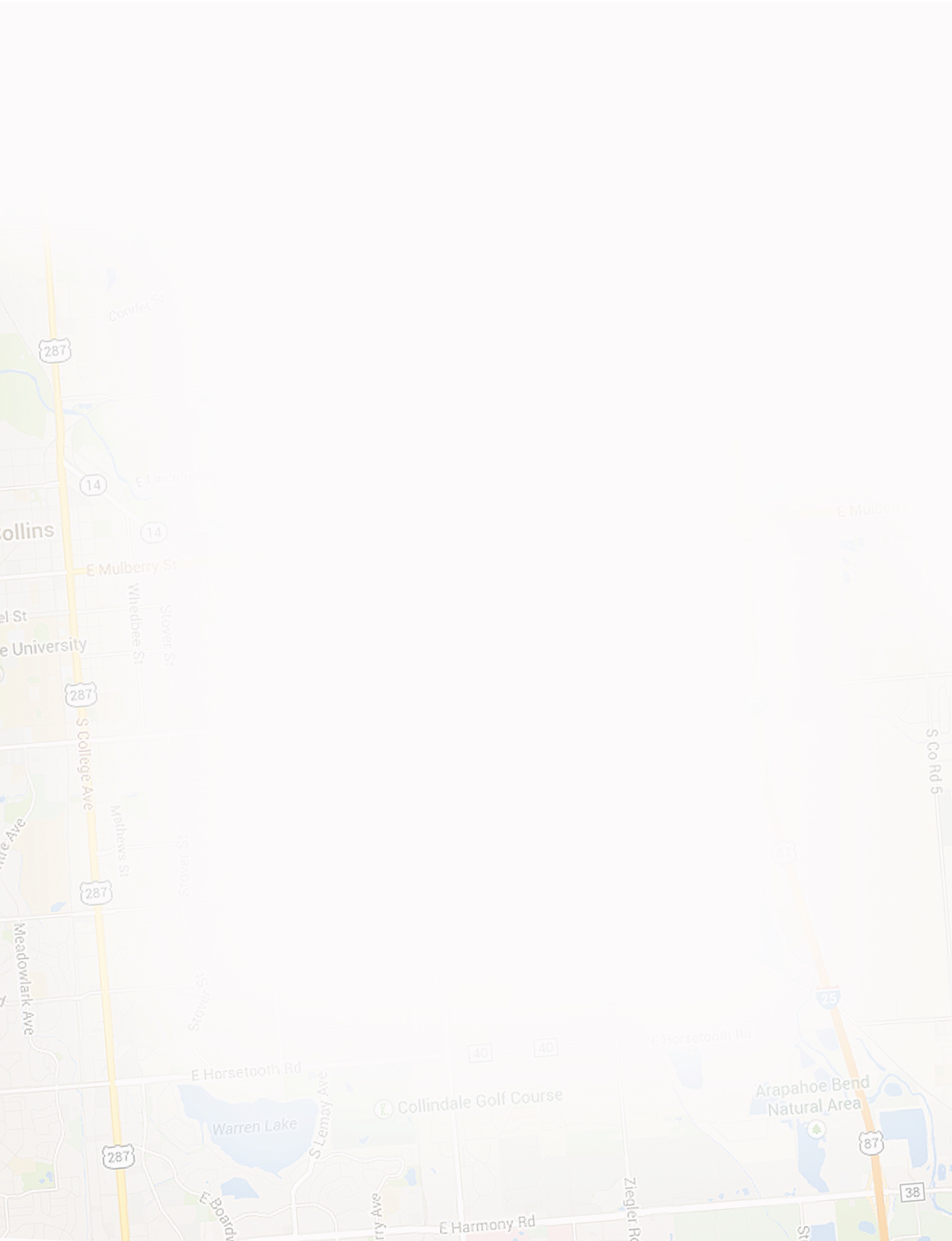 Your Name: 				         Coach’s Name:				Name of Company/Employer: 												Address of Company/Employer: 											Address of Job (if different): 												Phone Number of Company/Employer: 									Name of Manager/Contact Person: 										Date started job/training with company: 										Job Title: 															Wage: $		 per 				Total work hours per week: 					Work schedule (days of week/time): 										    Date of first check: 				 	Frequency of pay: 					 	List benefits: 													Job is (circle one):  Permanent      Temporary      On-call      Other (please explain) 																																			Signature: 							Date: 								